GOVERNMENT OF ANDHRA PRADESH                                                                         OFFICE OF THE              COMMISSIONER OF TECHNICAL EDUCATION               ANDHRA PRADESH :: HYDERABADMemo.No.H/2824/2016                               Dated :02-06-2016   Sub: Technical Education – Academic – Admission into Diploma in Hotel Management & Catering Technology (HM & CT) for the Academic year 2016-17- instructions- Reg.    Ref:  Diploma in Hotel Management & Catering Technology (HM& CT) Admission Notification-2016.  *****         With reference to the subject cited, Sri Padmavathi Women’s Polytechnic, Tirupathi, is offering Diploma in Hotel Management & Catering Technology (HM& CT) course, is hereby directed to receive applications from 03.06.2016 to 13.06.2016 and conduct admissions counseling on 15.06.2016 and requested to ensure smooth conduct of HM& CT Admissions-2016, in consultation with the Regional Joint Director of Technical Education, Tirupathi.          Further, it is instructed to obtain ratification of admissions, from the RJDTE, Tirupathi, immediately, and after completion of the admission process, furnish the compliance report to this office.Sd/- B. Udayalakshmi                       COMMISSIONERTo The Principal, Sri Padmavathi Women’s Polytechnic, Near S.V. Dairy Farm, S.V University Post office., Tirupati – 517502. Phone No: 0877 – 2264603, Mobile No: 9912342019Copy to : The Secretary, SBTET, AP., HyderabadThe RJDTE, Tirupathi, with a request to monitor the admission process.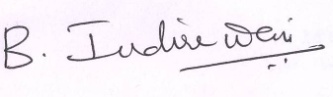 For COMMISSIONERFor Diploma in Hotel Management & Catering Technology:         Pass in Intermediate/Equivalent (with 35% marks). FEES DETAILS:Interested candidates can take a print out of the Application placed below or may obtain from the respective Institutions and submit the filled-in application along with relevant enclosures to the respective Principals of the Institutions by enclosing  a D.D. for an amount of Rs. 330/- drawn in favour of “SECRETARY, SBTET, A.P. HYDERABAD” payable at Hyderabad. The eligible candidates have to attend the Admission Counseling with all the original certificates and fee payable i.e., Rs 3,800/-. (However, the fee chargeable shall be as fixed by the Government and applicable at the time of admission) at the respective polytechnics on            15.06.2016 at 10:00 A.M.  Candidates belonging to SC/ST/BC/OC/Minority categories will be exempted from payment of tuition fee & special fee, in case, the income of their parents is within the prescribed limit of Rs. 2,00,000/- for SC /ST and Rs. 1,00,000/- for others per annum and a certificate issued by the concerned Tahsildar / M.R.O. is to be produced to that effect. The candidates, so admitted under fee exemption category, are instructed to apply to Government for fee reimbursement. The tuition fee  reimbursement subject to guidelines/ instructions  is issued by the Government However, such candidates have to necessarily pay admission fee, syllabus book, Board recognition fee, and alumni fee i.e., Rs. 500/-. (However, the fee chargeable shall be as fixed by the Government and applicable at the time of admission)Class work shall commence from 20.06.2016APPLICATION FORM PLACED BELOW FOR DOWNLOADGOVERNMENT OF ANDHRA PRADESHDEPARTMENT OF TECHNICAL EDUCATIONAPPLICATION FOR ADMISSION INTO 3 - YEAR DIPLOMA COURSE In Hotel Management & Catering Technology(HM & CT)– 2016-17. (To be filled by the candidate)1. Name of the Candidate: _________________________________________     (in Block Letters)2. Father’s Name: ________________________________________________3. Date of Birth: __________________________________________________4. Sex: (tick appropriate gender):   Male / Female5.  Address for Correspondence:a) Door No: _______________________________________________________b) Street  :  ________________________________________________________c) Village:  _________________________________________________________d) Town/City/P.O : ___________________________________________________e) District:_ _________________________________________________________
f) PIN: _____________________________________________________________ 6. Contact No: _____________________Mobile No.______________________    Email:_________________________________________________                          7. Reservation category:   OC/ BC-A/ BC-B/ BC-C/ BC-D/ BC-E/ SC/ ST8. Reservation under special category:   NCC / SPORTS / CAP / PH9. Local area to which the candidate belongs:  AU / OU / SVU / NL10. Minority community: Muslims/Christian/Any other (specify): ________________11. Name of the qualifying exam passed: Intermediate or its         equivalent:__________________12. Marks obtained in the qualifying examination out of 600 marks: _____________13. Passed in attempts:  Single/ Advance Supplementary/ Compartmental14. Registration fee particulars:      Amount of Rs. 330/- (in favour of “Secretary, SBTET, A.P. payable at Hyderabad) Demand Draft/ Banker Cheque No: ___________________Dated: _______________Bank Name & Branch: ___________________________________________________DECLARATION:                I declare that I fulfill the eligibility criteria laid down for applying for Diploma in Hotel Management & Catering Technology(HM&CT) course and I shall submit all the original documents in proof at the time of admission into Institution for the academic year 2016-17. The information furnished above is true to the best of my knowledge and belief. In case, any false information is furnished by me, I shall be made ineligible for admission and I have no right or claim.         Date:  Signature of Parent/Guardian                                     Signature of studentSignature of Scrutinizing Officer-I                                Signature of Scrutinizing Officer-IIEnclosures: Legible Xerox copies of certificates shall be enclosed in support of the Claim.Sd/- B. UdayalakshmiCOMMISSIONER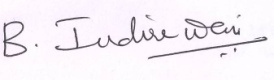 For COMMISSIONERS.No.FeeGovernment/ Aided1Tuition FeeRs.2,000/-2Course Work FeeRs.200/-3Games FeeRs.100/-4Association FeeRs.100/-5Laboratory and WorkshopRs.600/-6Library - Non-refundable feeRs.300/-7Admission FeeRs.100/-8Syllabus bookRs.50/-9Board Recognition FeeRs.250/-10Alumni Fee (only at the time of Admissions)Rs.100/-TotalRs.3,800/-